Analyse the AGD needs of Women and Girls from indigenous communitiesAGD Groups Thematic AreasGirls0 -12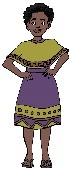 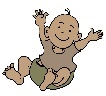  Girls  13 - 18 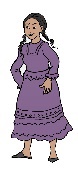 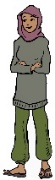 Women 19 – 24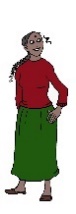 Women  25-50 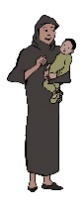 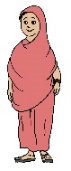 Older Women 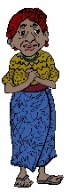 LBTIWomen & Girls 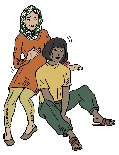 Women & Girls with a disability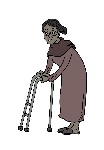 1 Incidence of SGBV 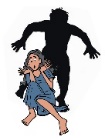 1.1 Key issues identified:1.2 Key issues identified:1.3 Key issues identified:1.4 Key issues identified:1.5 Key issues identified:1.6 Key issues identified:1.7 Key issues identified:2 Barriers to access to Education  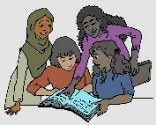 2.1 Key issues identified:2.2 Key issues identified:2.3 Key issues identified:2.4 Key issues identified:2.5 Key issues identified:2.6 Key issues identified:2.7 Key issues identified:3 Responsibility & Burden Sharing  incl. Refugee Participation & Capacity Building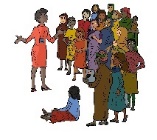 3.1  etc 4 Barriers to Energy &  Infrastructure, incl. health, shelter, WASH facilities food and water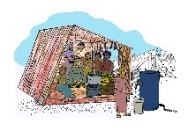 5 Strengthening Protection Capacity incl. protection from violence, GBV, discrimination, documentation and data collection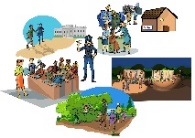 6 Jobs & Livelihoods 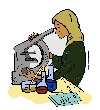 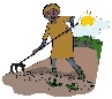 7 Barriers to Facilitating Solutions 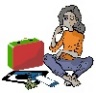 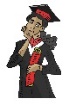 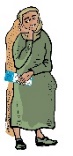 